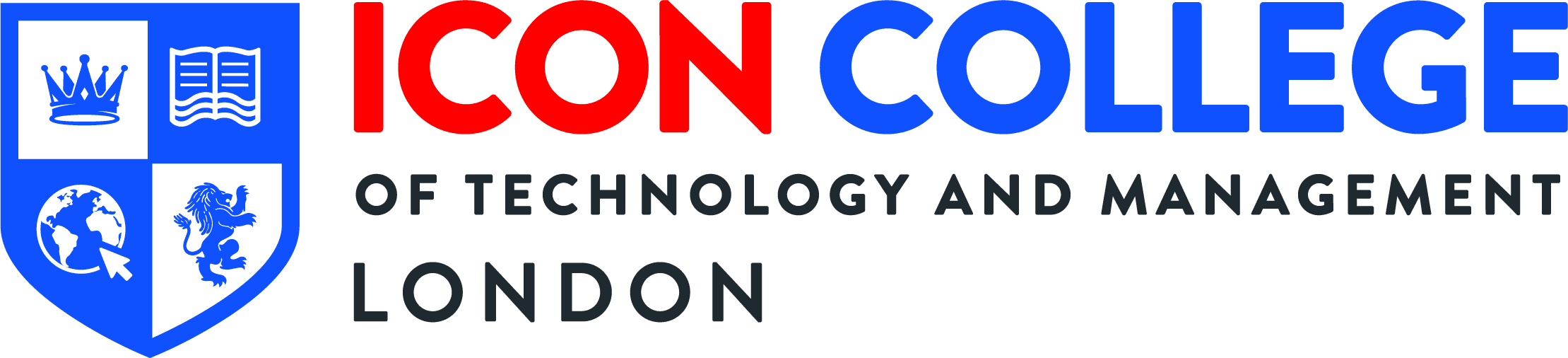 APPLICATION FORMPlease complete this form in BLOCK letters using black ink.(You must complete all sections for the application to be accepted)I confirm that to the best of my knowledge, the information given in this form is correct and complete. I have read the terms and conditions of the College (see www.iconcollege.ac.uk) and agree to abide by them during my entire course of study. I agree to ICON College of Technology and Management processing personal data submitted in this application form, or any other data that the College may obtain from me, for any purposes connected with my studies or my health and safety, or for any other legitimate reason (in accordance with the Data Protection Act 2018). I authorise ICON College to issue my course result to my sponsor if my sponsor so requests. The application form and copies of all supporting documents will be retained by ICON College in case of an unsuccessful application for admission.Note: All decisions by the College are taken in good faith on the basis of the statements made on your application form. If the College discovers that you have made a false statement or have omitted significant information on your application form, for example in examination results, it may withdraw or amend its offer, or terminate your registration, according to the circumstances. You have the right to appeal or make a complaint if your application has been rejected (see admissions and enrolment policies on the College website). The information given on this application form will be electronically stored and used for administrative purposes by the College in accordance with the provisions of the Data Protection Act 20I 8.ICON College of Technology and Management Ltd. is registered in England No. 4903429Section A	Personal DetailsSection A	Personal DetailsSection A	Personal DetailsSection A	Personal DetailsSection A	Personal DetailsSection A	Personal DetailsFirst Name(s)Title (Mr / Mrs / Ms I Miss, Other…….)SurnameSexMale  □ Female  □	Other□ Prefer not to say □Male  □ Female  □	Other□ Prefer not to say □Male  □ Female  □	Other□ Prefer not to say □Date of BirthAny gender changedAny gender changedYes □ No □ Prefer not to say □Yes □ No □ Prefer not to say □Place of BirthNationalityNationalityPassport/ID No.Passport/ID Expiry DatePassport/ID Expiry DateUK Entry DateVisa Expiry DateVisa Expiry DateVisa Type (Where Applicable)	ILR□ Other:Visa Type (Where Applicable)	ILR□ Other:Visa Type (Where Applicable)	ILR□ Other:Visa Type (Where Applicable)	ILR□ Other:Visa Type (Where Applicable)	ILR□ Other:Visa Type (Where Applicable)	ILR□ Other:Contact DetailsContact DetailsContact DetailsContact DetailsCurrent Address........ .... ....................................................................Post Code..............................Country   ..............................................................Current Address........ .... ....................................................................Post Code..............................Country   ..............................................................Permanent Address (if different)..............................................................................Post    Code...............................Country    .........................................................................Permanent Address (if different)..............................................................................Post    Code...............................Country    .........................................................................MobileTelephoneE-mailEmergency Contact Details/Next of kin (Please tell us who you would like the College to contact in case of emergency)Emergency Contact Details/Next of kin (Please tell us who you would like the College to contact in case of emergency)Emergency Contact Details/Next of kin (Please tell us who you would like the College to contact in case of emergency)Emergency Contact Details/Next of kin (Please tell us who you would like the College to contact in case of emergency)Emergency Contact Details/Next of kin (Please tell us who you would like the College to contact in case of emergency)Emergency Contact Details/Next of kin (Please tell us who you would like the College to contact in case of emergency)Emergency Contact Details/Next of kin (Please tell us who you would like the College to contact in case of emergency)Emergency Contact Details/Next of kin (Please tell us who you would like the College to contact in case of emergency)Emergency Contact Details/Next of kin (Please tell us who you would like the College to contact in case of emergency)Emergency Contact Details/Next of kin (Please tell us who you would like the College to contact in case of emergency)NameTitle (Mr / Mrs / Ms / Miss, Other	Title (Mr / Mrs / Ms / Miss, Other	Title (Mr / Mrs / Ms / Miss, Other	Title (Mr / Mrs / Ms / Miss, Other	Title (Mr / Mrs / Ms / Miss, Other	RelationAddress    ................................................................................Country........................................Post Code........................Address    ................................................................................Country........................................Post Code........................Address    ................................................................................Country........................................Post Code........................Address    ................................................................................Country........................................Post Code........................Address    ................................................................................Country........................................Post Code........................Address    ................................................................................Country........................................Post Code........................Mobile/TelMobile/TelAddress    ................................................................................Country........................................Post Code........................Address    ................................................................................Country........................................Post Code........................Address    ................................................................................Country........................................Post Code........................Address    ................................................................................Country........................................Post Code........................Address    ................................................................................Country........................................Post Code........................Address    ................................................................................Country........................................Post Code........................E-mailE-mailCourse DetailsCourse DetailsCourse DetailsCourse DetailsCourse DetailsCourse DetailsCourse DetailsCourse DetailsCourse DetailsCourse DetailsCourse NameCourse NameAwarding BodyAwarding BodyCourse LevelCourse LevelCourse LevelSessionSessionYearYearYearMode of StudyMode of StudyFull Time □	Part Time □Time of StudyTime of StudyTime of StudyTime of StudyDay □	Evenings & Weekend □Day □	Evenings & Weekend □Day □	Evenings & Weekend □ULN No (if any):ULN No (if any):ULN No (if any):ULN No (if any):UCAS Course Code:UCAS Course Code:UCAS Course Code:UCAS Course Code:UCAS Course Code:UCAS Course Code:Section B	Qualifications (Highest qualification obtained or expected)Section B	Qualifications (Highest qualification obtained or expected)Section B	Qualifications (Highest qualification obtained or expected)Section B	Qualifications (Highest qualification obtained or expected)Section B	Qualifications (Highest qualification obtained or expected)Section B	Qualifications (Highest qualification obtained or expected)Section B	Qualifications (Highest qualification obtained or expected)Section B	Qualifications (Highest qualification obtained or expected)Section B	Qualifications (Highest qualification obtained or expected)Section B	Qualifications (Highest qualification obtained or expected)Qualification NameQualification LevelName of InstitutionName of InstitutionAwarding BodySubjectSubjectYear of CompletionYear of CompletionGradePlease forward the certificate and transcript of your qualifications (officially translated if not in English).Please forward the certificate and transcript of your qualifications (officially translated if not in English).Please forward the certificate and transcript of your qualifications (officially translated if not in English).Please forward the certificate and transcript of your qualifications (officially translated if not in English).Please forward the certificate and transcript of your qualifications (officially translated if not in English).Please forward the certificate and transcript of your qualifications (officially translated if not in English).Please forward the certificate and transcript of your qualifications (officially translated if not in English).Please forward the certificate and transcript of your qualifications (officially translated if not in English).Please forward the certificate and transcript of your qualifications (officially translated if not in English).Please forward the certificate and transcript of your qualifications (officially translated if not in English).Work Experience / TrainingWork Experience / TrainingWork Experience / TrainingWork Experience / TrainingWork Experience / TrainingWork Experience / TrainingWork Experience / TrainingWork Experience / TrainingWork Experience / TrainingWork Experience / TrainingPlease indicate details of your recent appointmentsPlease indicate details of your recent appointmentsPlease indicate details of your recent appointmentsPlease indicate details of your recent appointmentsPlease indicate details of your recent appointmentsPlease indicate details of your recent appointmentsPlease indicate details of your recent appointmentsPlease indicate details of your recent appointmentsPlease indicate details of your recent appointmentsPlease indicate details of your recent appointmentsOrganisation / Regulatory BodyOrganisation / Regulatory BodyOrganisation / Regulatory BodyPosition HeldPosition HeldPosition HeldFromFromToToSection C	English Language ProficiencySection C	English Language ProficiencySection C	English Language ProficiencySection C	English Language ProficiencySection C	English Language ProficiencySection C	English Language ProficiencySection C	English Language ProficiencySection C	English Language ProficiencyIs English your first language?Is English your first language?Is English your first language?Yes □	No □Yes □	No □Yes □	No □Yes □	No □Yes □	No □If English is not your first language, please state your qualifications.If English is not your first language, please state your qualifications.If English is not your first language, please state your qualifications.If English is not your first language, please state your qualifications.If English is not your first language, please state your qualifications.If English is not your first language, please state your qualifications.If English is not your first language, please state your qualifications.If English is not your first language, please state your qualifications.Test Name (IELTS/PTE)ListeningReadingReadingWritingSpeakingOverallExpiry DateIELTSOther (Please Specify)Other (Please Specify)Other (Please Specify)Other (Please Specify)Other (Please Specify)Other (Please Specify)Other (Please Specify)Other (Please Specify)Section D	Personal StatementWhy do you wish to do this course? (Please attach an extra sheet if needed)Where did you find out about the courses of our College?Section E	FinanceSection E	FinanceSection E	FinanceSection E	Finance  Source of Finance:	SLC □	Own Funding	□	Sponsorship	□  Source of Finance:	SLC □	Own Funding	□	Sponsorship	□  Source of Finance:	SLC □	Own Funding	□	Sponsorship	□  Source of Finance:	SLC □	Own Funding	□	Sponsorship	□Name and address of person or organisation of sponsorshipName and address of person or organisation of sponsorshipName and address of person or organisation of sponsorshipName and address of person or organisation of sponsorshipNameTitle (Mr/ Mrs / Ms / Miss, Other	)Title (Mr/ Mrs / Ms / Miss, Other	)RelationRelationRelationRelationAddress ················································································.....................................................Post Code........................Address ················································································.....................................................Post Code........................Mobile/TelAddress ················································································.....................................................Post Code........................Address ················································································.....................................................Post Code........................E-mailSection F	Equal opportunities monitoringSection F	Equal opportunities monitoringSection F	Equal opportunities monitoringSection F	Equal opportunities monitoringSection F	Equal opportunities monitoringSection F	Equal opportunities monitoringSection F	Equal opportunities monitoringSection F	Equal opportunities monitoringSection F	Equal opportunities monitoringSection F	Equal opportunities monitoringSection F	Equal opportunities monitoring(Please put cross in appropriate box)(Please put cross in appropriate box)(Please put cross in appropriate box)(Please put cross in appropriate box)(Please put cross in appropriate box)(Please put cross in appropriate box)(Please put cross in appropriate box)(Please put cross in appropriate box)(Please put cross in appropriate box)(Please put cross in appropriate box)(Please put cross in appropriate box)EthnicityEthnicityEthnicityEthnicityEthnicityEthnicityEthnicityEthnicityEthnicityEthnicityEthnicityWhite - BritishWhite - IrishWhite - otherMixed - White/black AfricanMixed - White/black CaribbeanMixed - White/AsianMixed - otherChineseWhite - BritishWhite - IrishWhite - otherMixed - White/black AfricanMixed - White/black CaribbeanMixed - White/AsianMixed - otherChineseWhite - BritishWhite - IrishWhite - otherMixed - White/black AfricanMixed - White/black CaribbeanMixed - White/AsianMixed - otherChineseWhite - BritishWhite - IrishWhite - otherMixed - White/black AfricanMixed - White/black CaribbeanMixed - White/AsianMixed - otherChineseAsian/Asian British - IndianAsian/Asian British - PakistaniAsian/Asian British - BangladeshiBlack/Black British - CaribbeanBlack/Black British - AfricanBlack/Black British - otherOther ethnic group□ Please specify.........................Asian/Asian British - IndianAsian/Asian British - PakistaniAsian/Asian British - BangladeshiBlack/Black British - CaribbeanBlack/Black British - AfricanBlack/Black British - otherOther ethnic group□ Please specify.........................Asian/Asian British - IndianAsian/Asian British - PakistaniAsian/Asian British - BangladeshiBlack/Black British - CaribbeanBlack/Black British - AfricanBlack/Black British - otherOther ethnic group□ Please specify.........................Asian/Asian British - IndianAsian/Asian British - PakistaniAsian/Asian British - BangladeshiBlack/Black British - CaribbeanBlack/Black British - AfricanBlack/Black British - otherOther ethnic group□ Please specify.........................Asian/Asian British - IndianAsian/Asian British - PakistaniAsian/Asian British - BangladeshiBlack/Black British - CaribbeanBlack/Black British - AfricanBlack/Black British - otherOther ethnic group□ Please specify.........................Asian/Asian British - IndianAsian/Asian British - PakistaniAsian/Asian British - BangladeshiBlack/Black British - CaribbeanBlack/Black British - AfricanBlack/Black British - otherOther ethnic group□ Please specify.........................Asian/Asian British - IndianAsian/Asian British - PakistaniAsian/Asian British - BangladeshiBlack/Black British - CaribbeanBlack/Black British - AfricanBlack/Black British - otherOther ethnic group□ Please specify.........................DisabilitiesDisabilitiesDisabilitiesDisabilitiesDisabilitiesDisabilitiesDisabilitiesDisabilitiesDisabilitiesDisabilitiesDisabilitiesNo known disabilitySpecial Leaning Difficulty /DyslexiaAutistic Spectrum DisorderBlind/partially sightedDeaf/hearing impairmentTwo or More ImpairmentsNo known disabilitySpecial Leaning Difficulty /DyslexiaAutistic Spectrum DisorderBlind/partially sightedDeaf/hearing impairmentTwo or More ImpairmentsNo known disabilitySpecial Leaning Difficulty /DyslexiaAutistic Spectrum DisorderBlind/partially sightedDeaf/hearing impairmentTwo or More ImpairmentsWheelchair user/mobility difficultiesPersonal care supportMental health difficultiesUnseen disability e.g. diabetesMultiple disabilities□ Other.................................Wheelchair user/mobility difficultiesPersonal care supportMental health difficultiesUnseen disability e.g. diabetesMultiple disabilities□ Other.................................Wheelchair user/mobility difficultiesPersonal care supportMental health difficultiesUnseen disability e.g. diabetesMultiple disabilities□ Other.................................Wheelchair user/mobility difficultiesPersonal care supportMental health difficultiesUnseen disability e.g. diabetesMultiple disabilities□ Other.................................Wheelchair user/mobility difficultiesPersonal care supportMental health difficultiesUnseen disability e.g. diabetesMultiple disabilities□ Other.................................Wheelchair user/mobility difficultiesPersonal care supportMental health difficultiesUnseen disability e.g. diabetesMultiple disabilities□ Other.................................Wheelchair user/mobility difficultiesPersonal care supportMental health difficultiesUnseen disability e.g. diabetesMultiple disabilities□ Other.................................Wheelchair user/mobility difficultiesPersonal care supportMental health difficultiesUnseen disability e.g. diabetesMultiple disabilities□ Other.................................If disabled,are you receiving any DisabilityAllowances?Allowances?Allowances?Allowances?Yes □No□Prefer not to say□Religion or BeliefReligion or BeliefReligion or BeliefReligion or BeliefReligion or BeliefReligion or BeliefReligion or BeliefReligion or BeliefReligion or BeliefReligion or BeliefReligion or BeliefNo religionBuddhistChristianChristian - Church of ScotlandChristian - Roman CatholicChristian - Other denomination□ HinduNo religionBuddhistChristianChristian - Church of ScotlandChristian - Roman CatholicChristian - Other denomination□ HinduNo religionBuddhistChristianChristian - Church of ScotlandChristian - Roman CatholicChristian - Other denomination□ HinduNo religionBuddhistChristianChristian - Church of ScotlandChristian - Roman CatholicChristian - Other denomination□ HinduNo religionBuddhistChristianChristian - Church of ScotlandChristian - Roman CatholicChristian - Other denomination□ Hindu□ JewishMuslimSikhPrefer not to sayNot known□ Other.................................□ JewishMuslimSikhPrefer not to sayNot known□ Other.................................□ JewishMuslimSikhPrefer not to sayNot known□ Other.................................□ JewishMuslimSikhPrefer not to sayNot known□ Other.................................□ JewishMuslimSikhPrefer not to sayNot known□ Other.................................□ JewishMuslimSikhPrefer not to sayNot known□ Other.................................Sexual OrientationSexual Orientation□ BisexualGay manGay woman/lesbianHeterosexualPrefer not to say□ Other.................................Are you a Carer Are you a Carer Not a carerCarerInformation refusedOther.................................Are you a Care LeaverAre you a Care LeaverCare leaver (16+)In care in the rest of the UKNot a care leaverLooked after in ScotlandUCAS defined care leaver□ Information refusedOther.................................Section G	RefereesSection G	RefereesSection G	RefereesSection G	RefereesSection G	RefereesSection G	RefereesReferee 1Referee 1Referee 1Referee 1Referee 1Referee 1Full NameTitle (Mr / Mrs / Ms / Miss, Other	)Title (Mr / Mrs / Ms / Miss, Other	)Title (Mr / Mrs / Ms / Miss, Other	)Institution / CompanyInstitution / CompanyPosition/Job TitlePosition/Job TitleAddress    .....................................................................................................................................Post Code........................Address    .....................................................................................................................................Post Code........................Address    .....................................................................................................................................Post Code........................Telephone/MobileTelephone/MobileAddress    .....................................................................................................................................Post Code........................Address    .....................................................................................................................................Post Code........................Address    .....................................................................................................................................Post Code........................E-mailReferee 2Referee 2Referee 2Referee 2Referee 2Referee 2Full NameTitle (Mr / Mrs / Ms / Miss, Other	)Title (Mr / Mrs / Ms / Miss, Other	)Title (Mr / Mrs / Ms / Miss, Other	)Institution / CompanyInstitution / CompanyPosition/Job TitlePosition/Job TitleAddress    .....................................................................................................................................Post Code........................Address    .....................................................................................................................................Post Code........................Address    .....................................................................................................................................Post Code........................Telephone/MobileTelephone/MobileAddress    .....................................................................................................................................Post Code........................Address    .....................................................................................................................................Post Code........................Address    .....................................................................................................................................Post Code........................E-mailApplicant’s Signature:Date of Application:Application Received DateApplication Received DateStudent's ID NumberStudent's ID NumberStudent's ID NumberCourse Approved ForCourse Approved ForSessionSessionYearYearYearOffer DecisionOffer DecisionUnconditional  □	Conditional  □	Rejection □Unconditional  □	Conditional  □	Rejection □Unconditional  □	Conditional  □	Rejection □Unconditional  □	Conditional  □	Rejection □Unconditional  □	Conditional  □	Rejection □(If conditional or rejection please specify the condition or reason for rejection)(If conditional or rejection please specify the condition or reason for rejection)(If conditional or rejection please specify the condition or reason for rejection)(If conditional or rejection please specify the condition or reason for rejection)(If conditional or rejection please specify the condition or reason for rejection)(If conditional or rejection please specify the condition or reason for rejection)(If conditional or rejection please specify the condition or reason for rejection)Staffs SignatureDateNamePosition